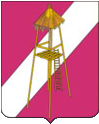 АДМИНИСТРАЦИЯ  СЕРГИЕВСКОГО СЕЛЬСКОГО ПОСЕЛЕНИЯКОРЕНОВСКОГО РАЙОНА     ПОСТАНОВЛЕНИЯ02  ноября  2017 года	 		                                                         № 119ст.СергиевскаяО внесении изменений в постановление администрации Сергиевского сельского поселения от 22.12.2014 года № 191«О полномочиях главного администратора (администратора) доходов бюджета Сергиевского сельского поселения Кореновского района»В соответствии со статьей 160.1 Бюджетного кодекса Российской Федерации, с целью своевременного и полного зачисления средств, перечисляемых плательщиками в бюджет  Сергиевского сельского поселения Кореновского района, п о с т а н о в л я ю:1. Внести в постановление администрации Сергиевского сельского поселения от 22.12.2014 года № 191 «О полномочиях главного администратора (администратора) доходов бюджета Сергиевского сельского поселения Кореновского района» следующие изменения:            1.1. приложение № 2, дополнить строкой следующего содержания:992 1 11 05025 10 0000 120 – доходы, получаемые в виде арендной платы, а также  средства  от  продажи   права на заключение  договоров  аренды  за  земли, находящиеся в собственности поселений (за исключением земельных  участков муниципальных бюджетных и автономных учреждений)                          2. Контроль за выполнением настоящего постановления оставляю за собой.             3. Настоящее постановление вступает в силу со дня подписания.И.о. главы Сергиевского сельского поселения Кореновского района                                                                 Е.А.Горгоцкая 